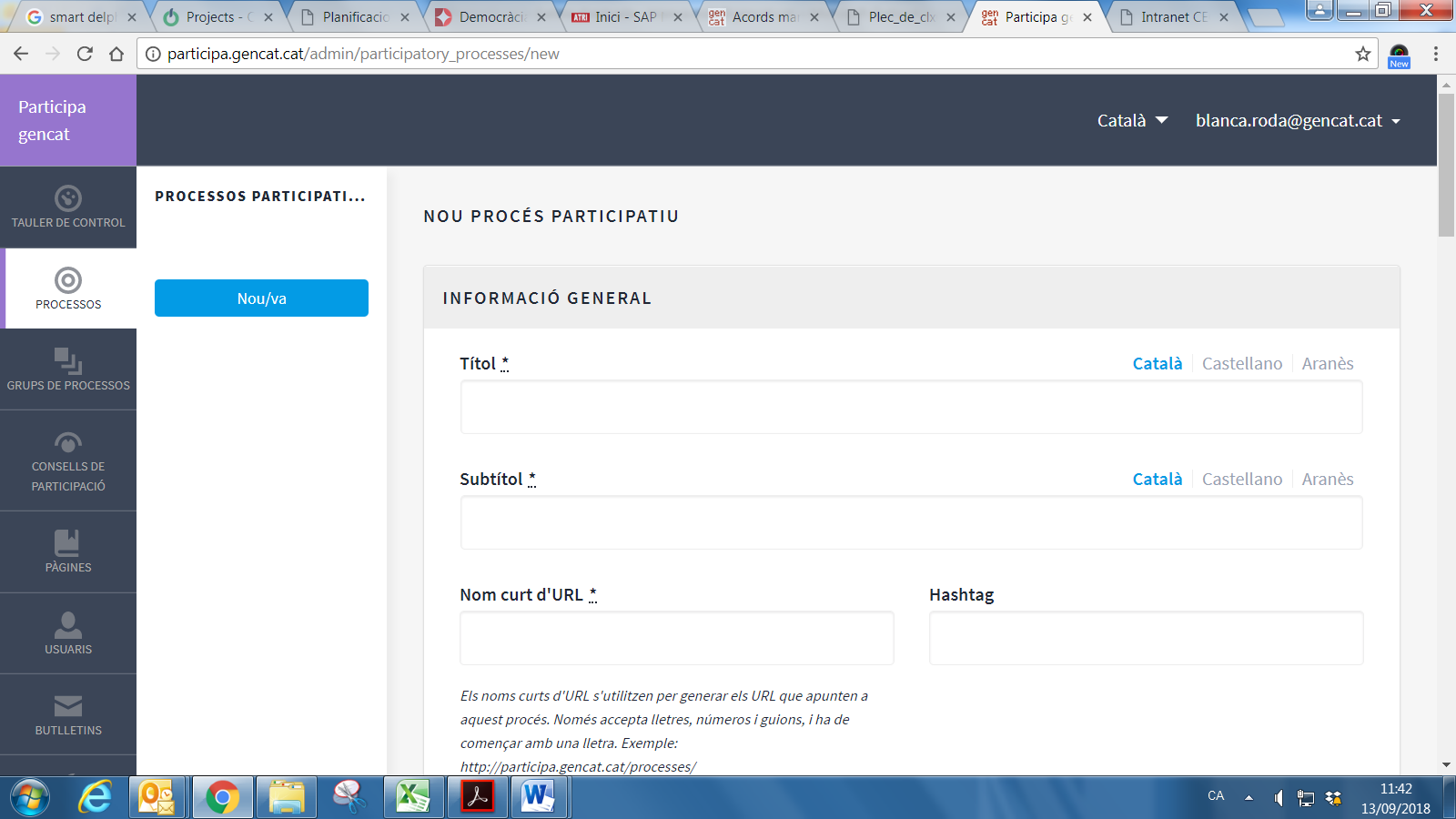 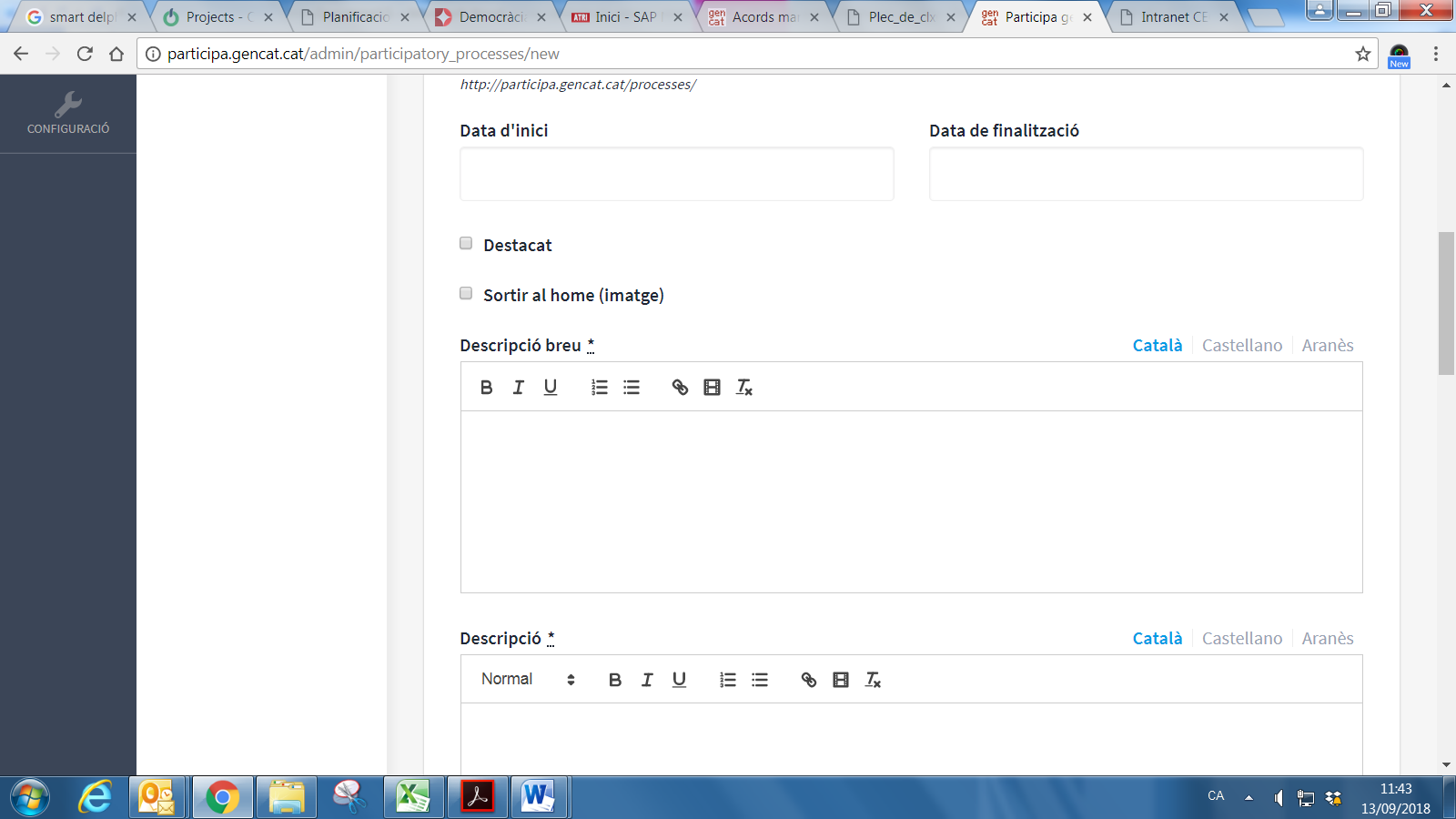 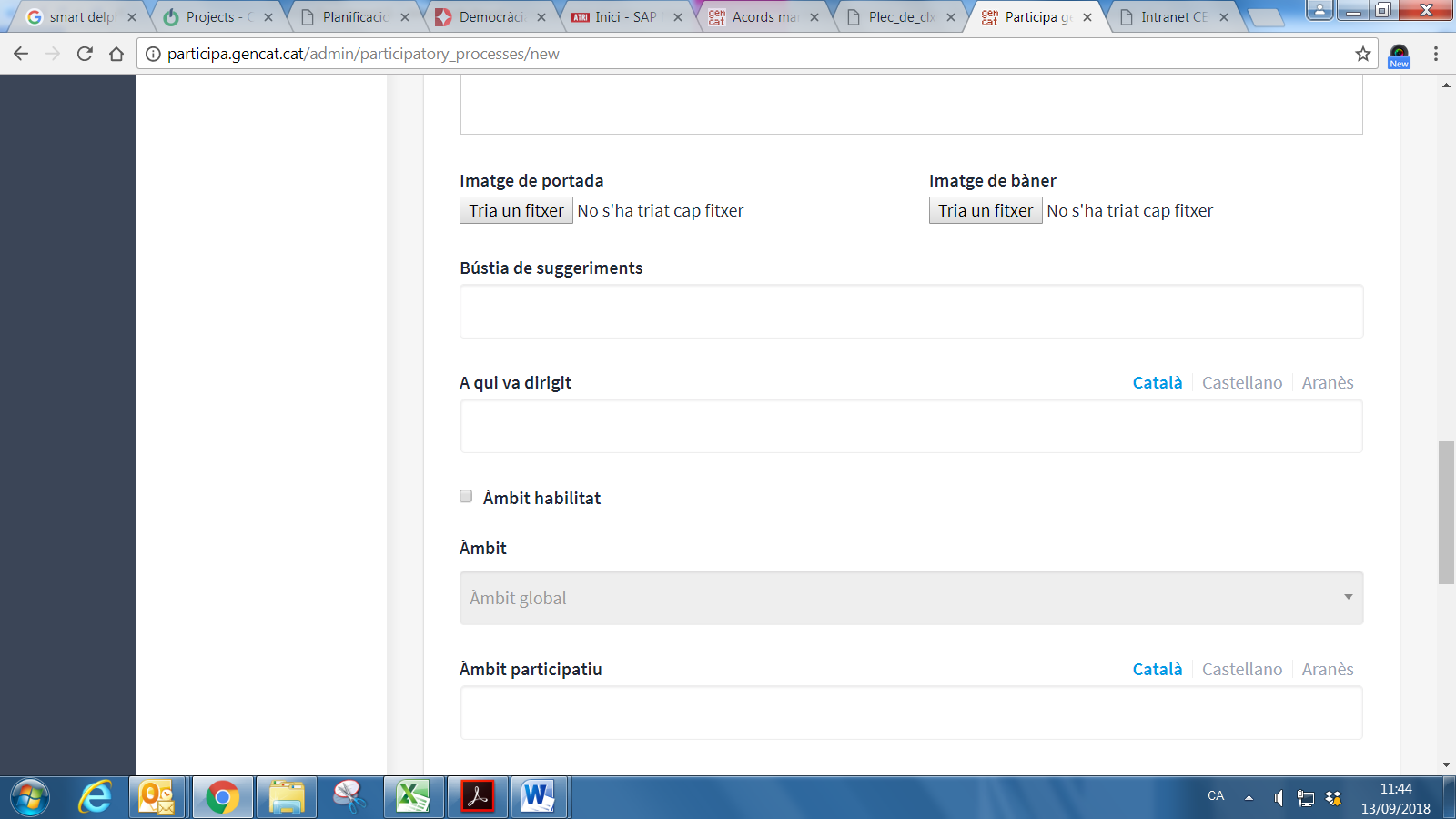 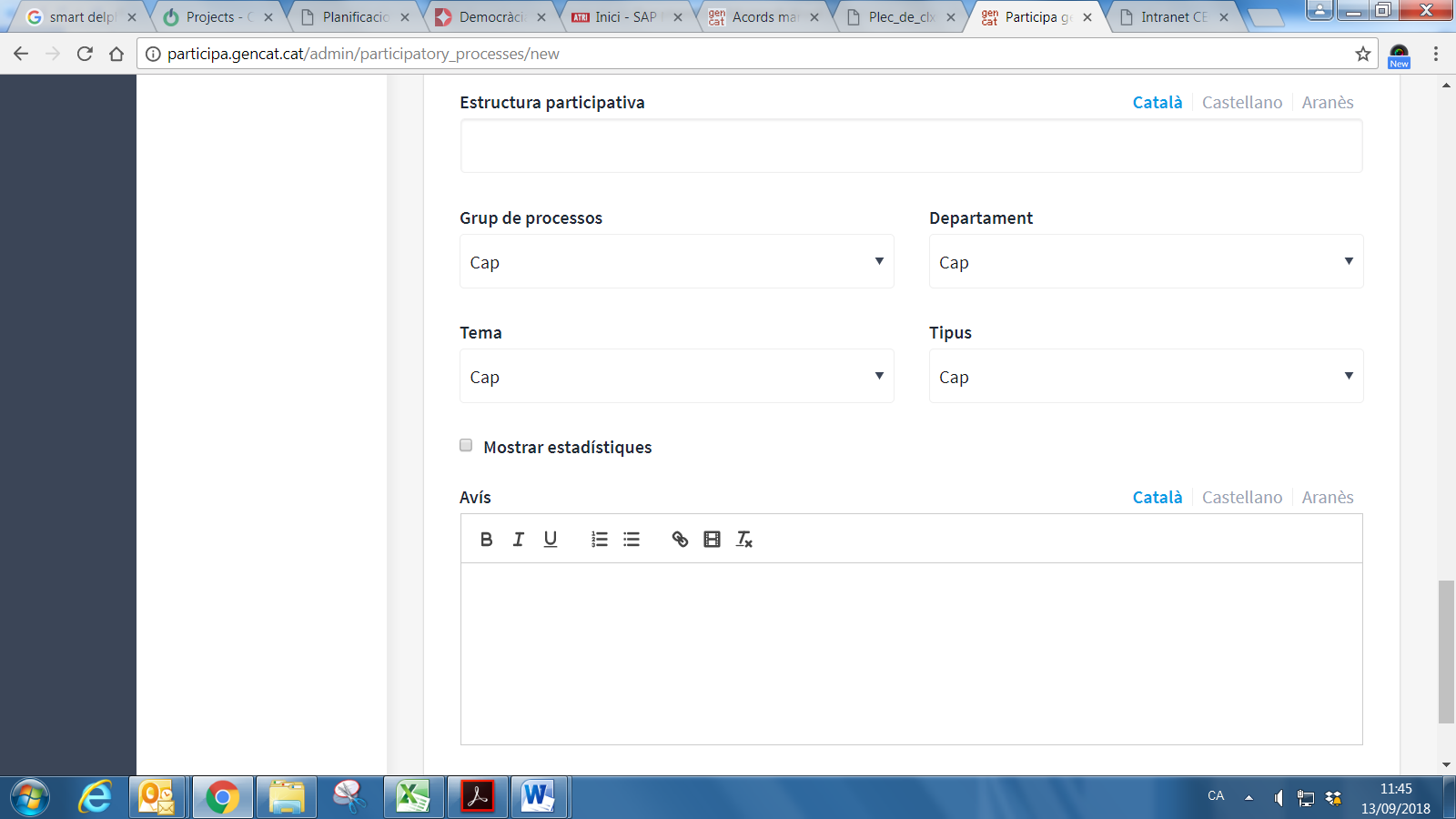 2. FASES DE LA CONSULTA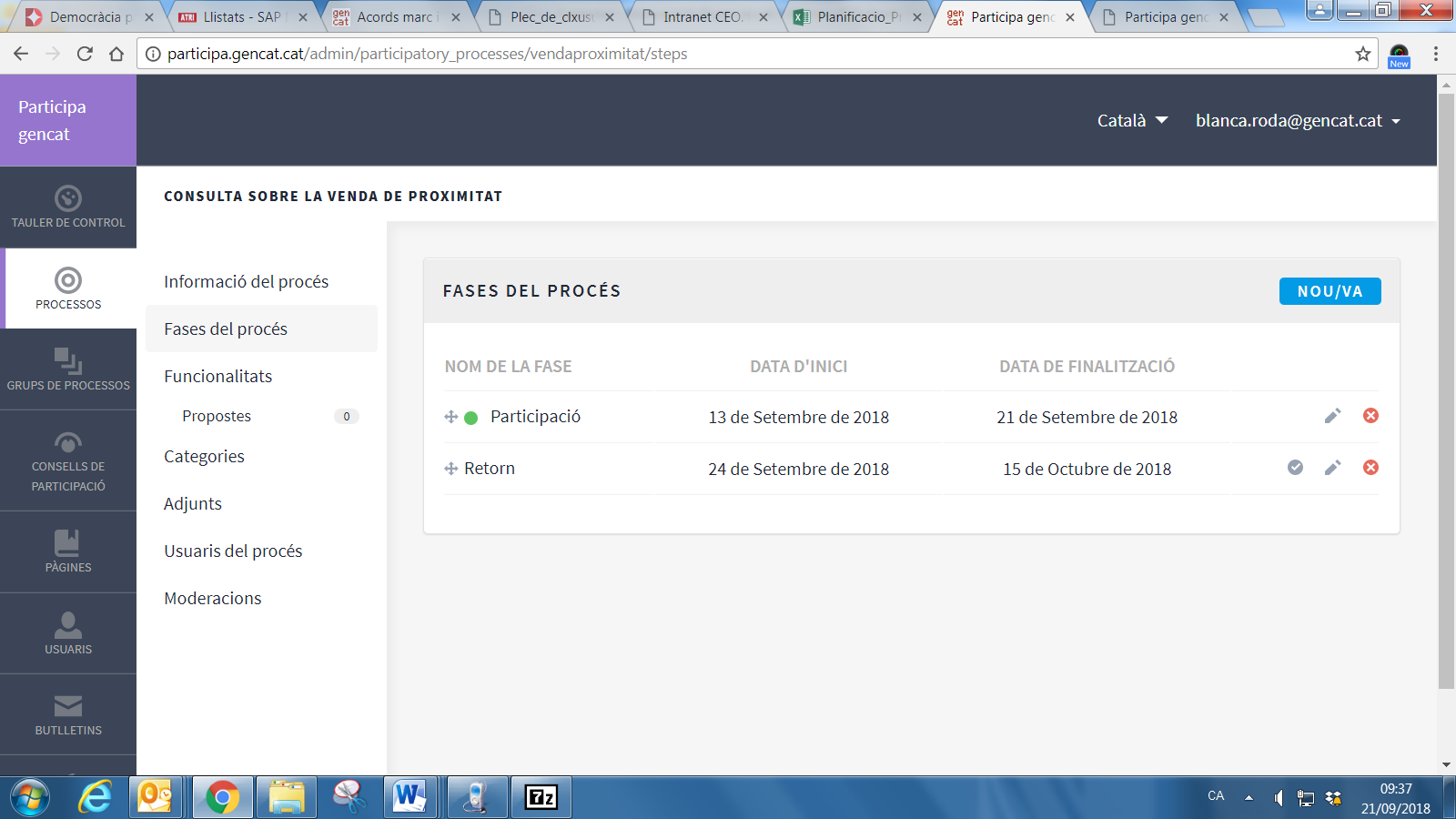 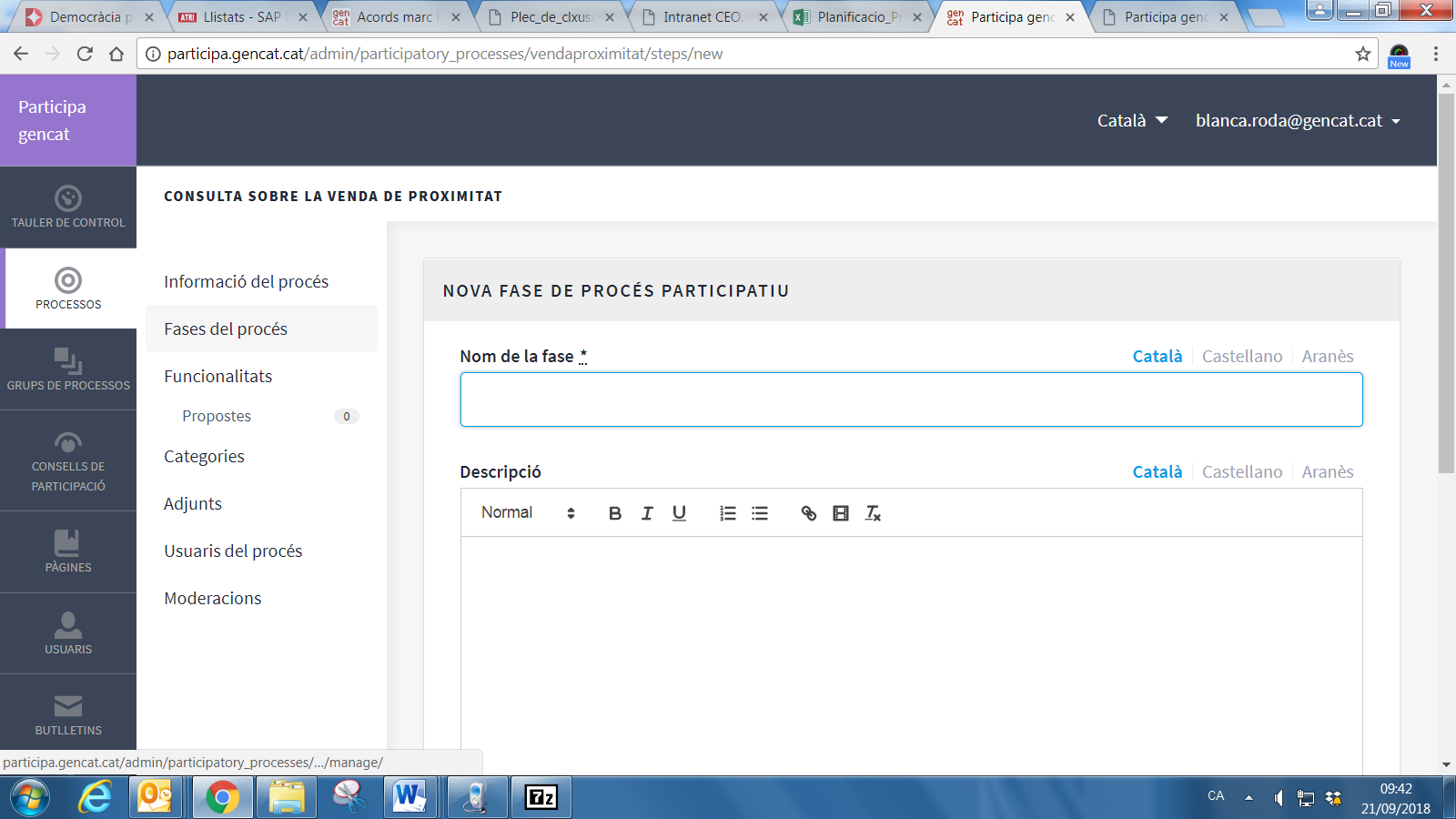 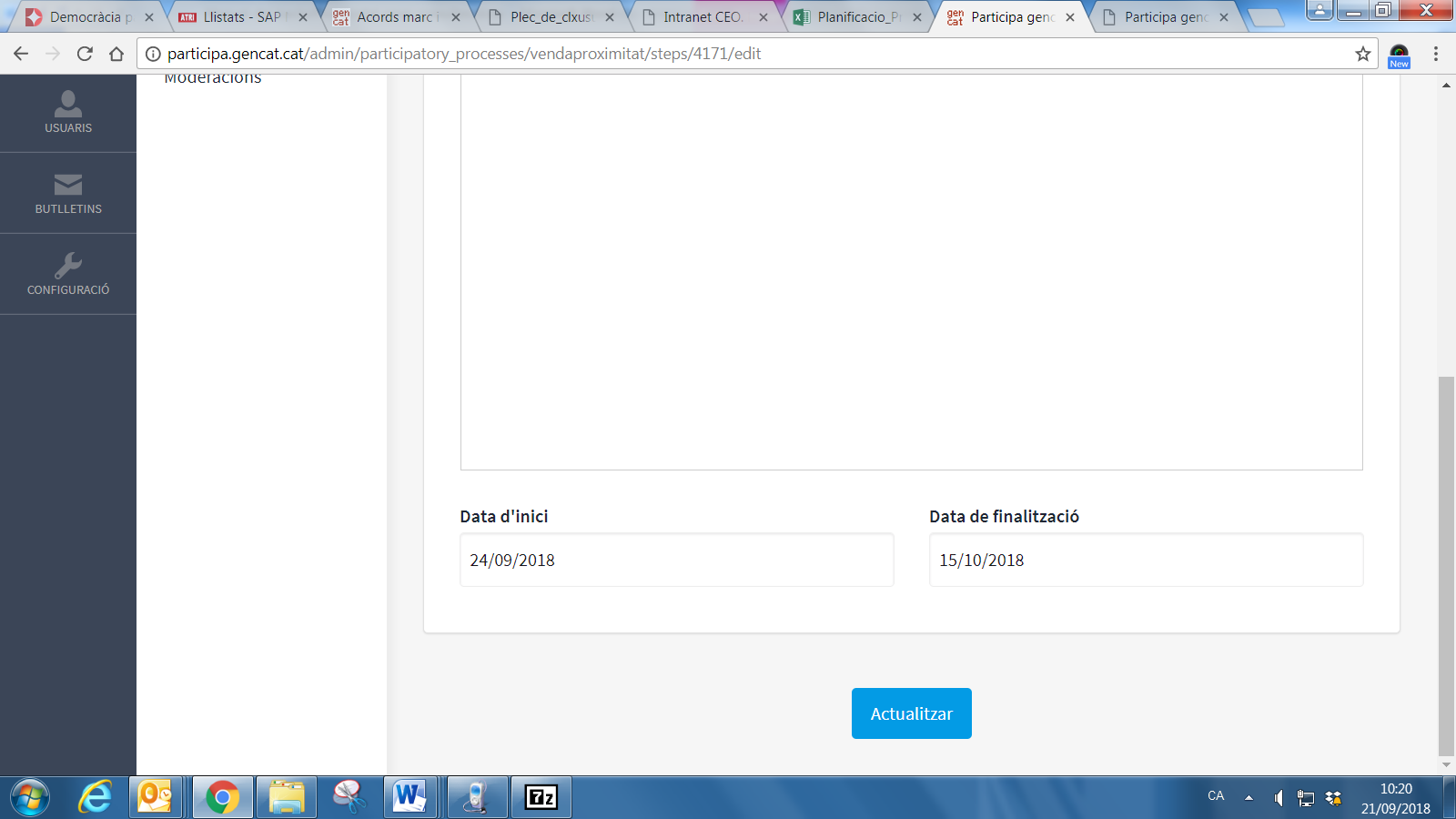 3.ADJUNTAR DOCUMENTACIÓ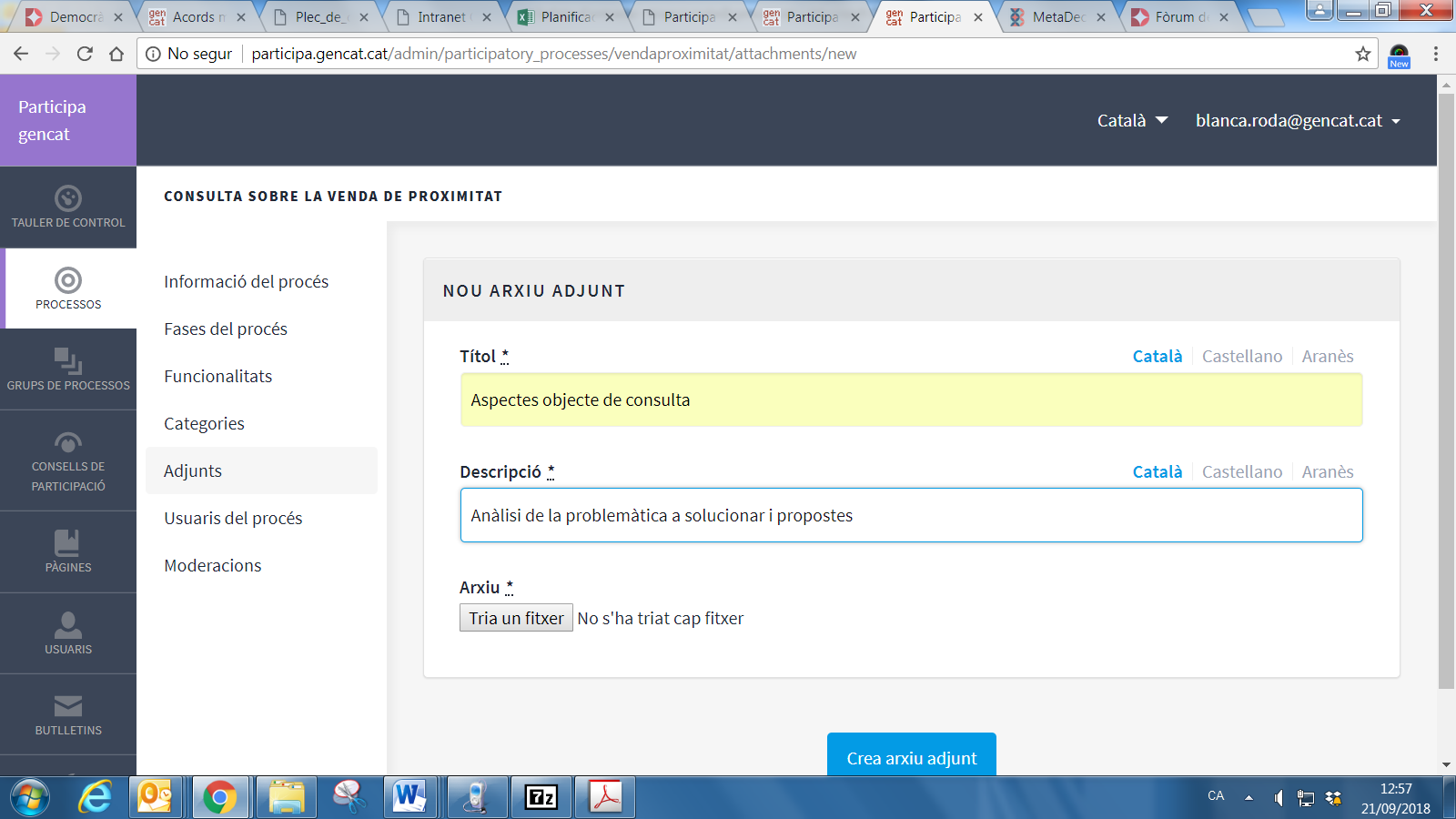 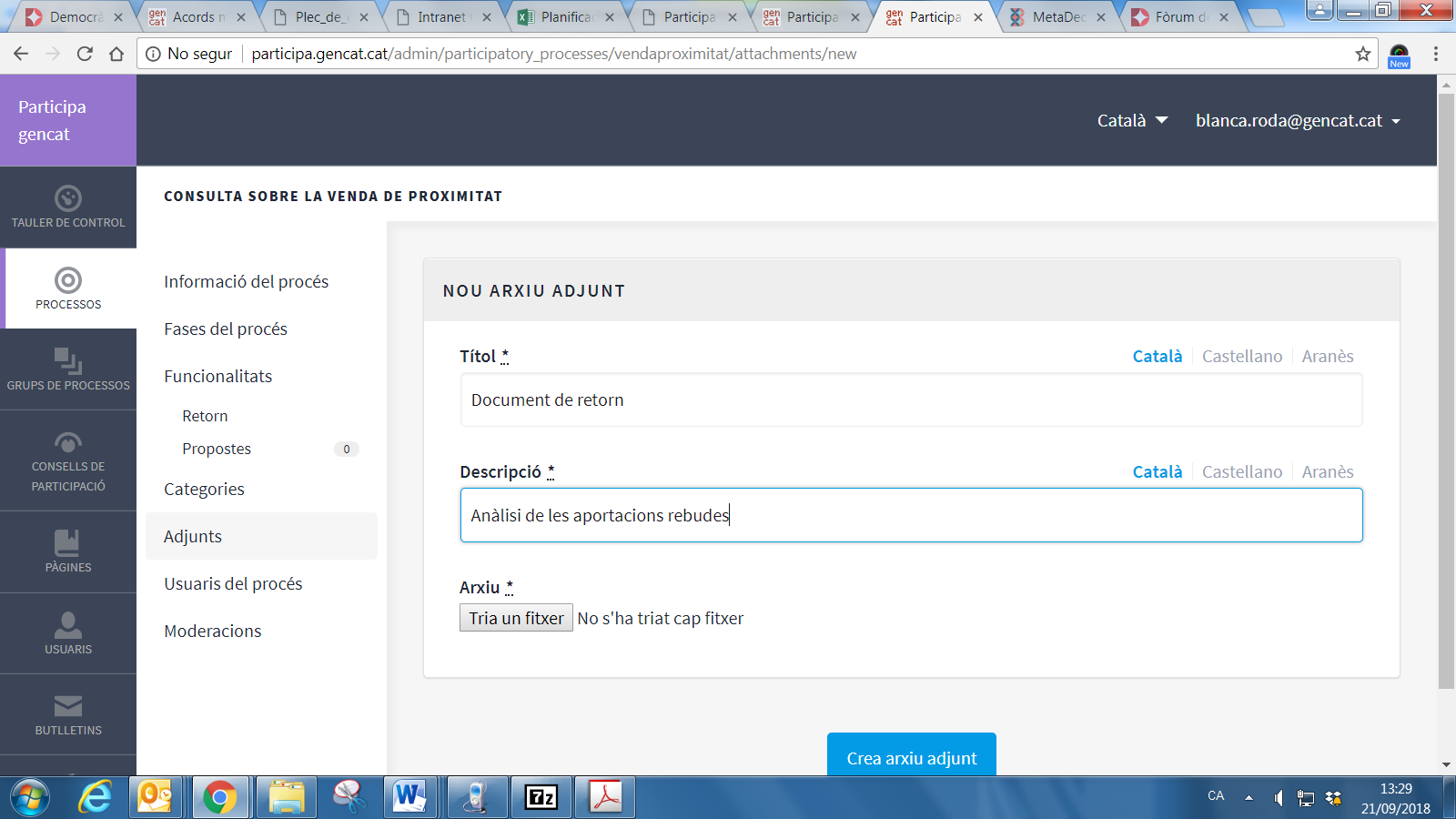 4. CREACIÓ APARTAT PROPOSTES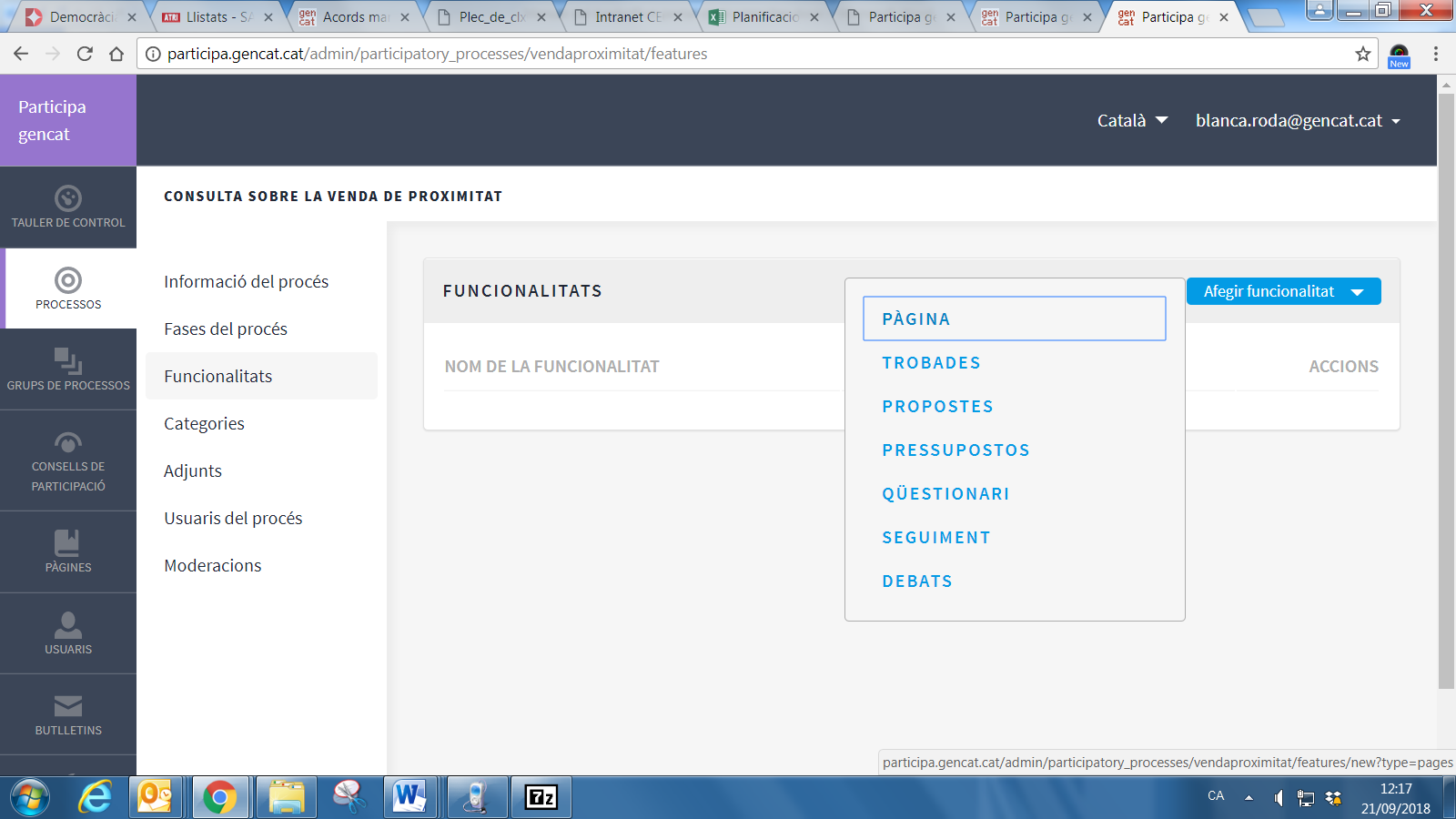 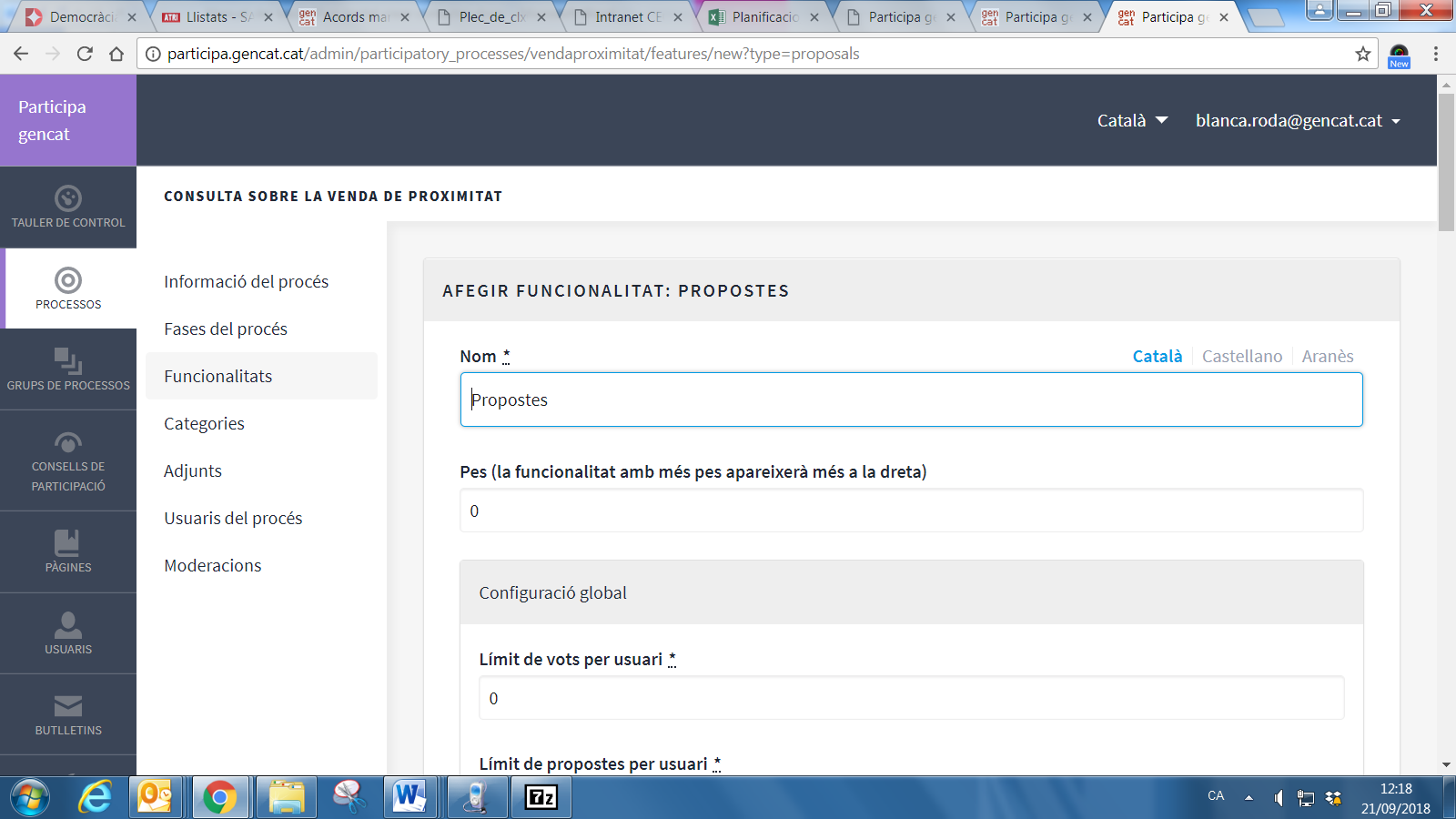 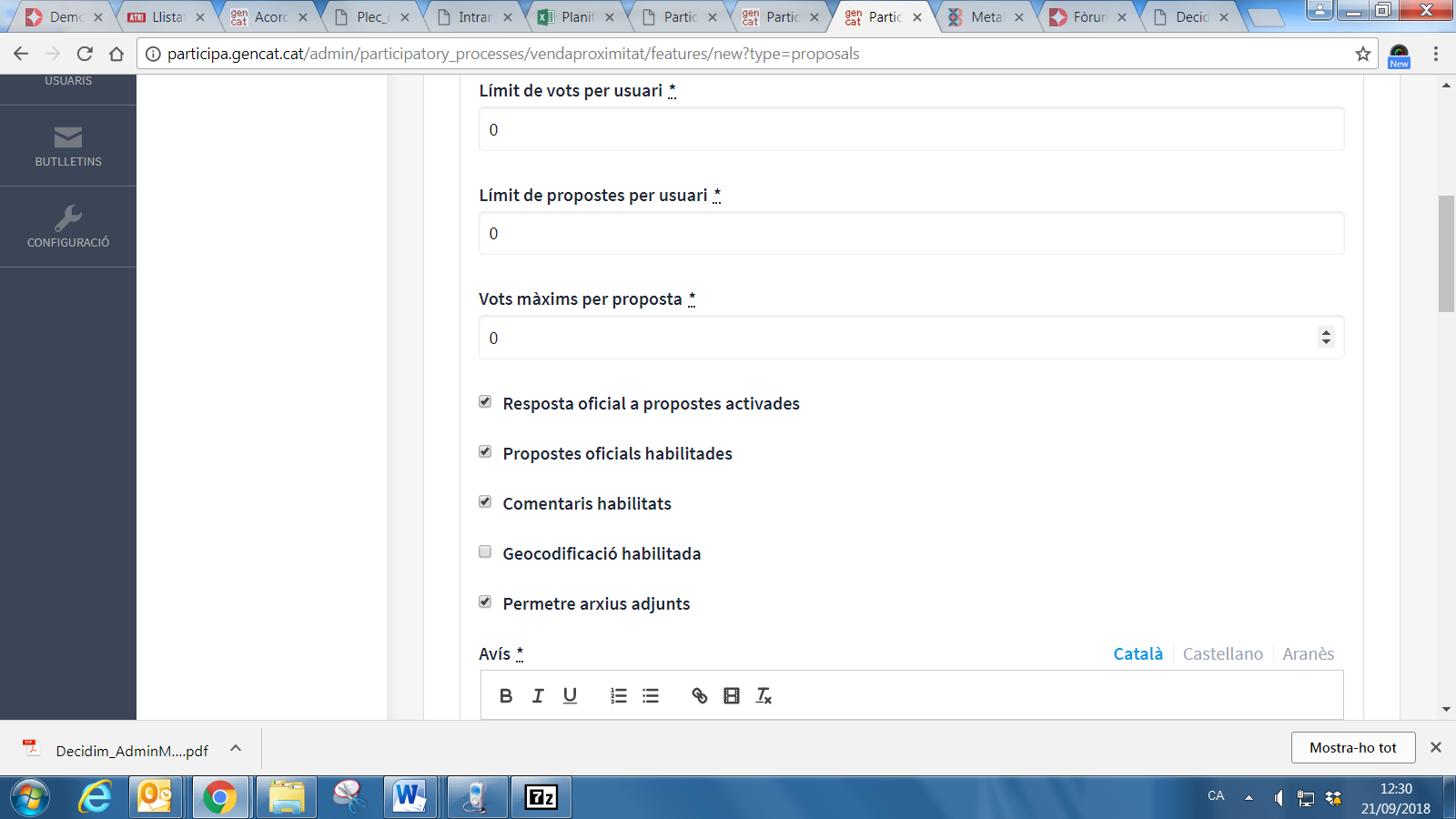 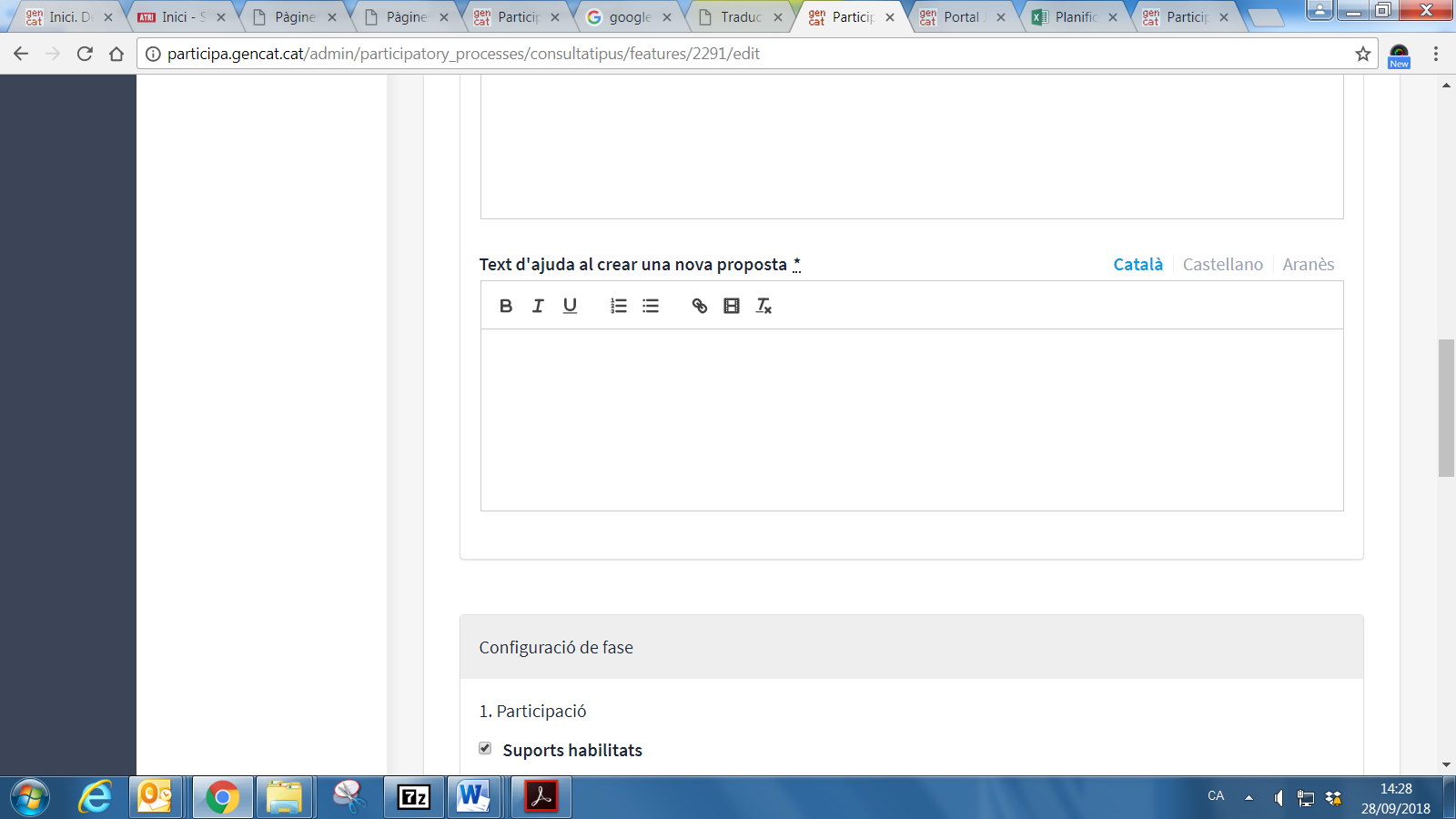 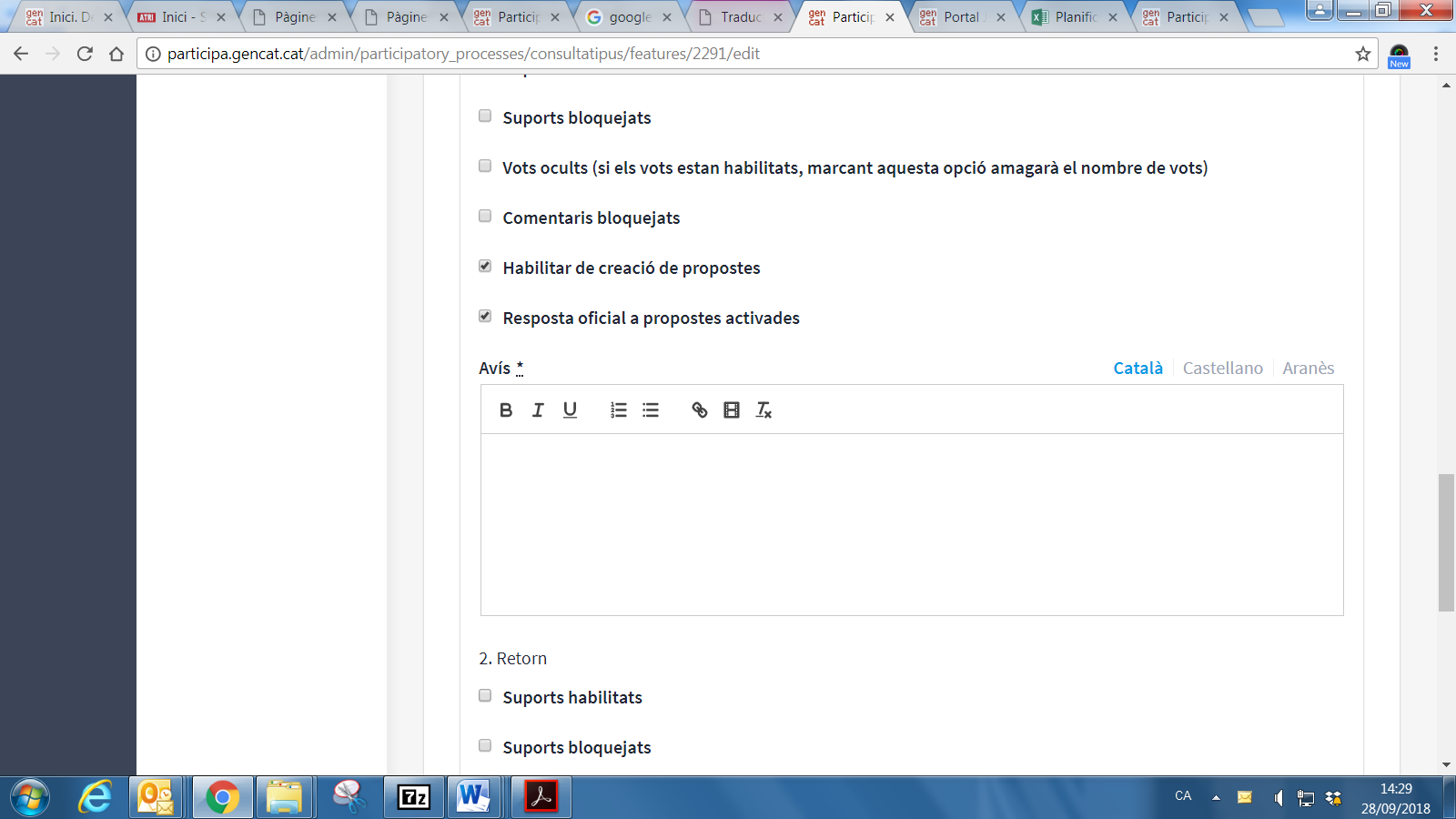 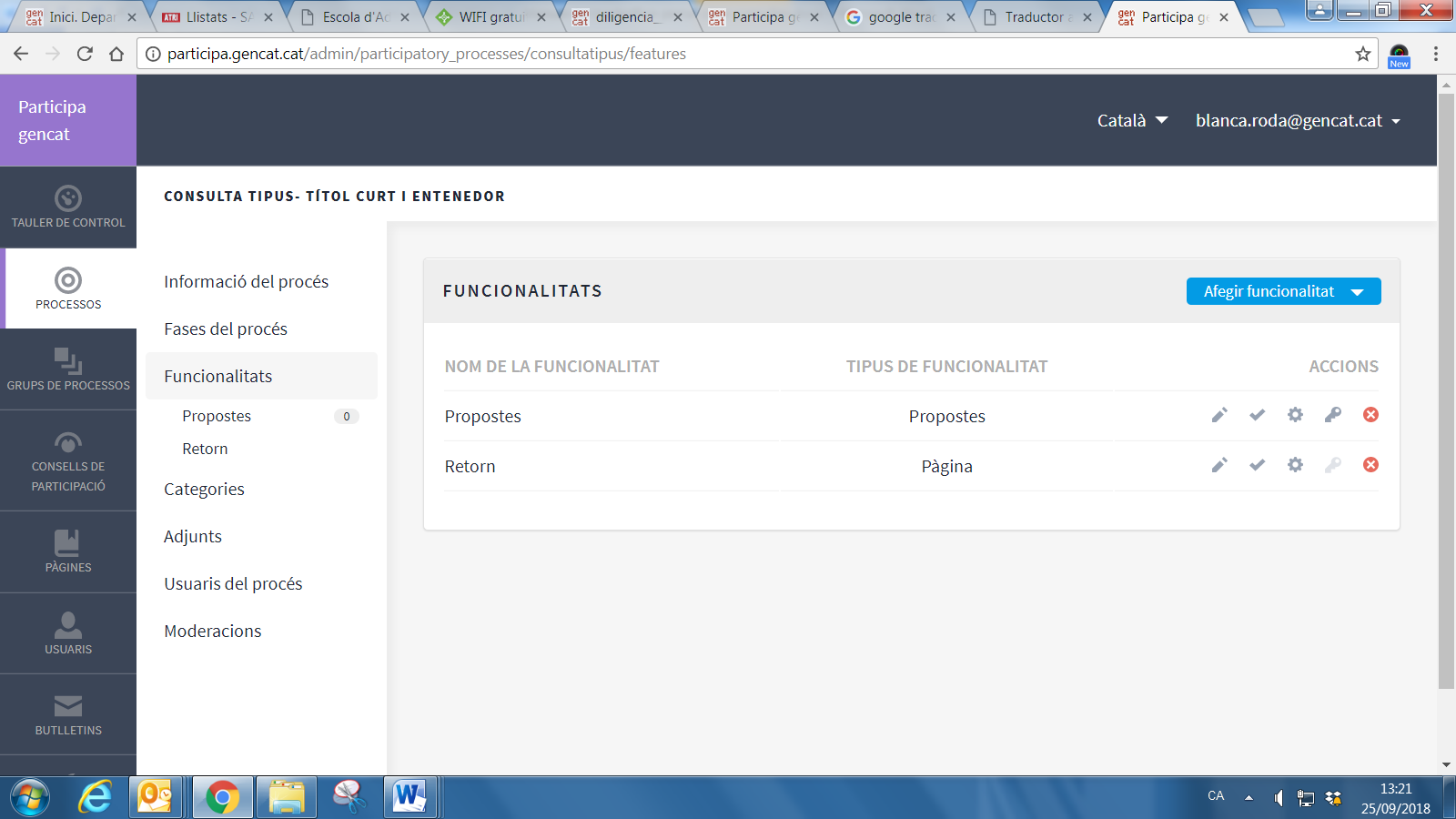 6. CREACIÓ APARTAT RETORN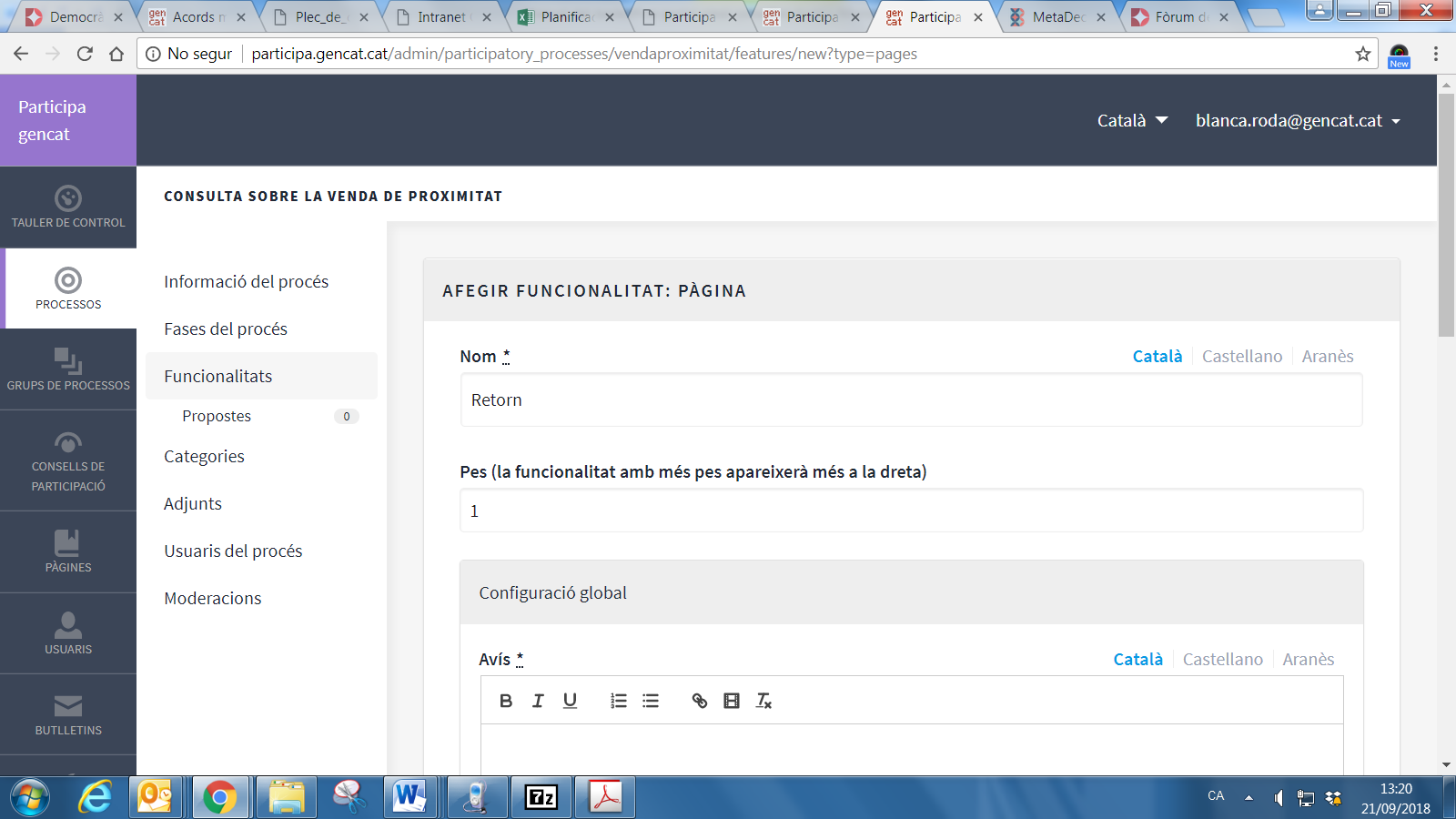 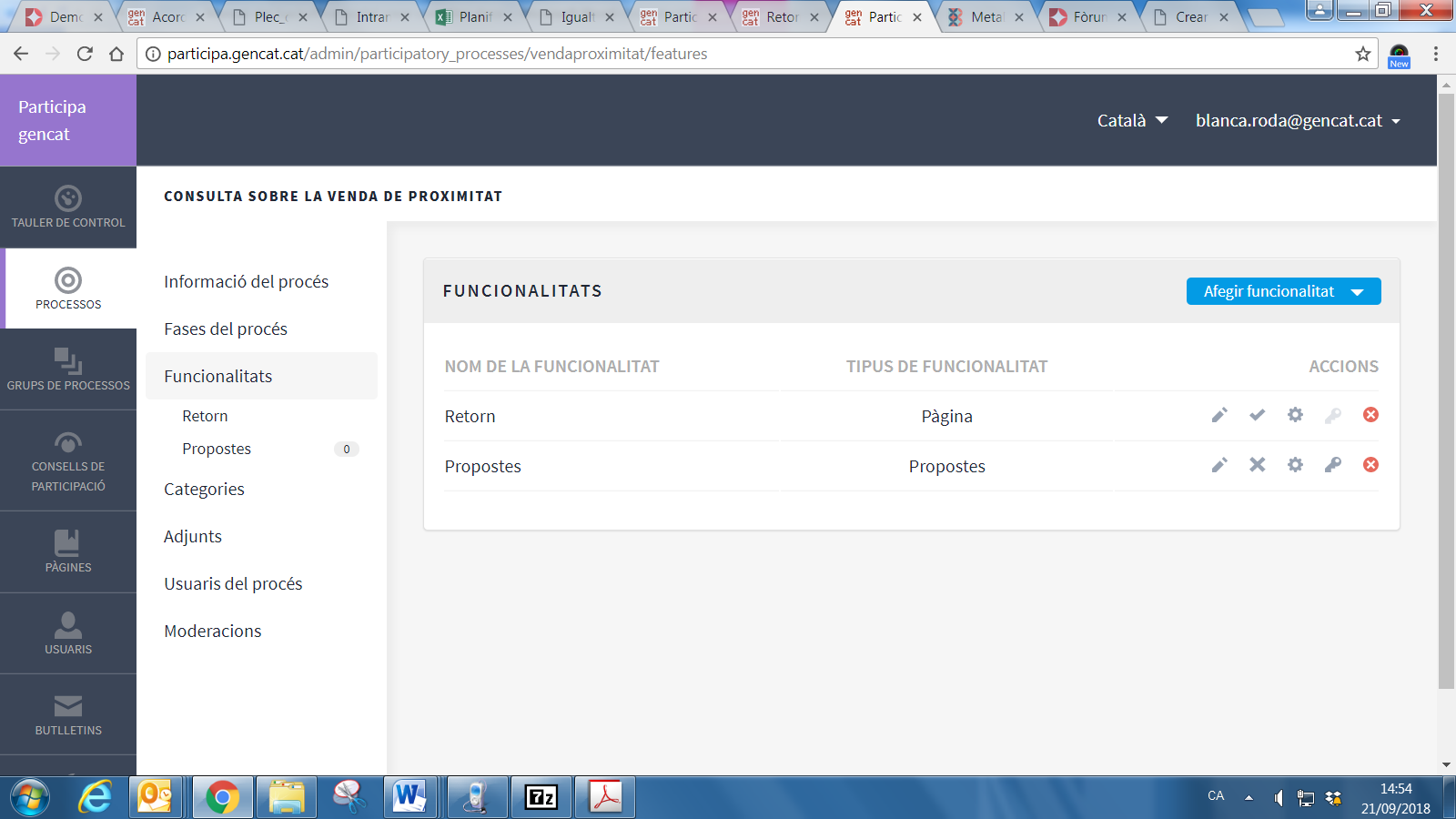 * Disposeu d’una plantilla a l’entorn web de preproducció: https://preproduccio.participa.gencat.cat/processes/consultapreviaformacions